UČNI SKLOP: SODOBNA SLOVENSKA KNJIŽEVNOSTTema: Dim Zupan, Trnovska mafijaPreverjanje znanja6 prijateljev je preučevalo zemljevide Ljubljane na Tininem podstrešju in ugotovilo, da so pod gradom rovi, kamor so se hodili skrivat Ljubljančani, ko je pretila nevarnost. Odločili so se najti rove ter preučiti zaklade. Po spletu srečnih okoliščin so kmalu našli vrata v rov, notri pa vse prej kot cekine in zlato – našli so ogromen znesek ukradenega denarja iz viške banke. Otroci so bili prestrašeni in zmedeni. Po enotedenskem premisleku je prevladala odločitev, da bodo denar vzeli in si ga razdelili. 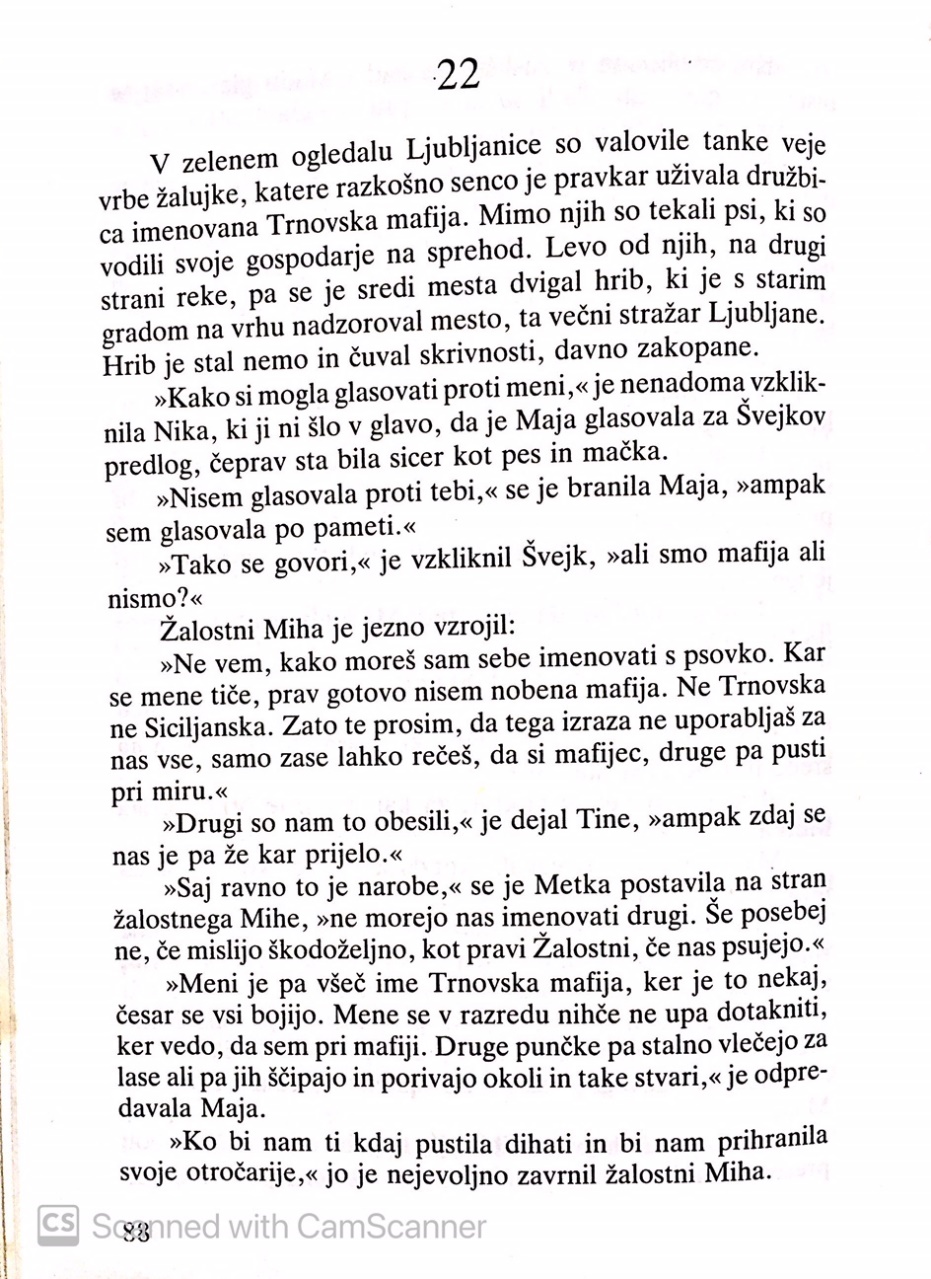 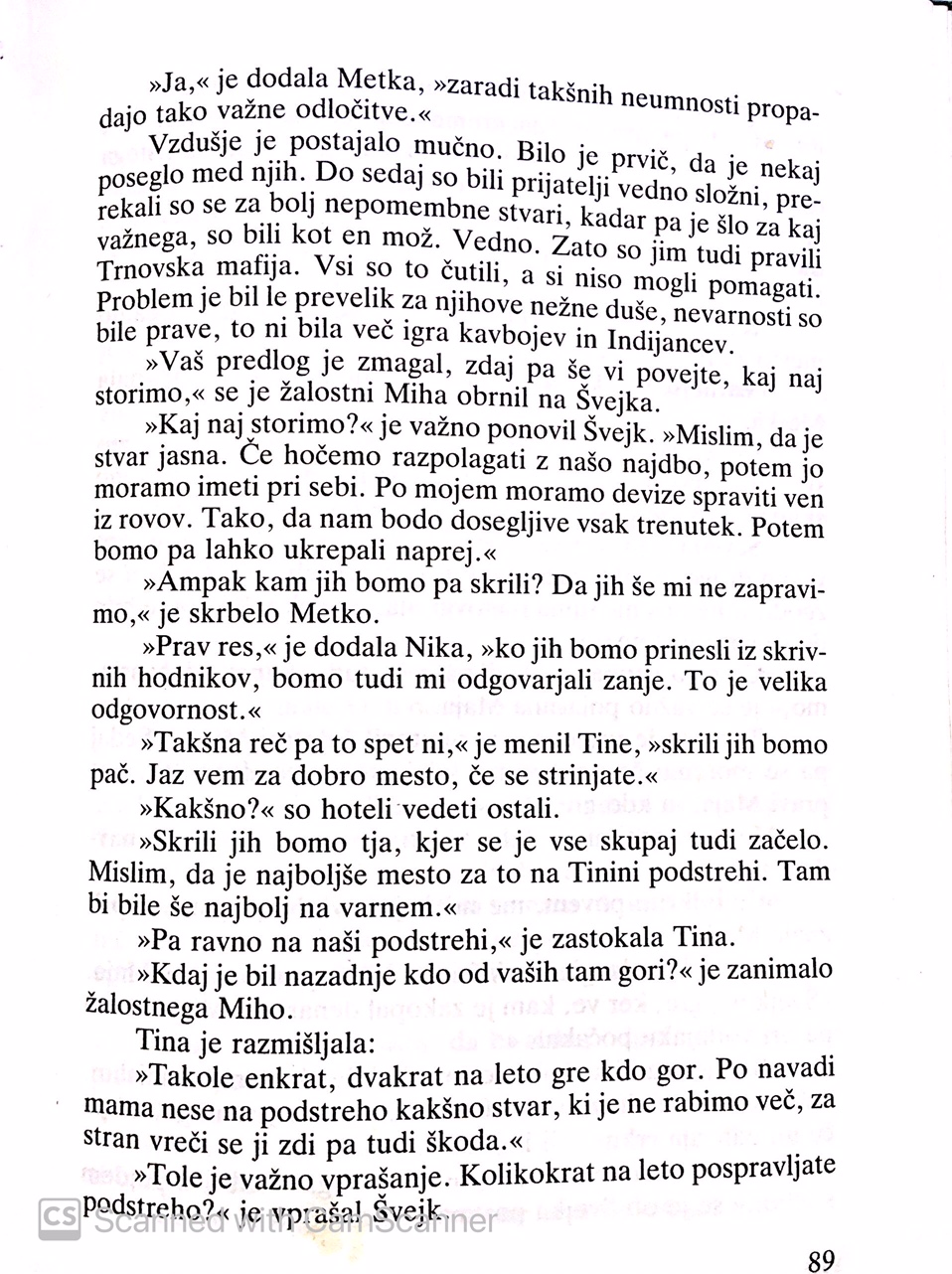 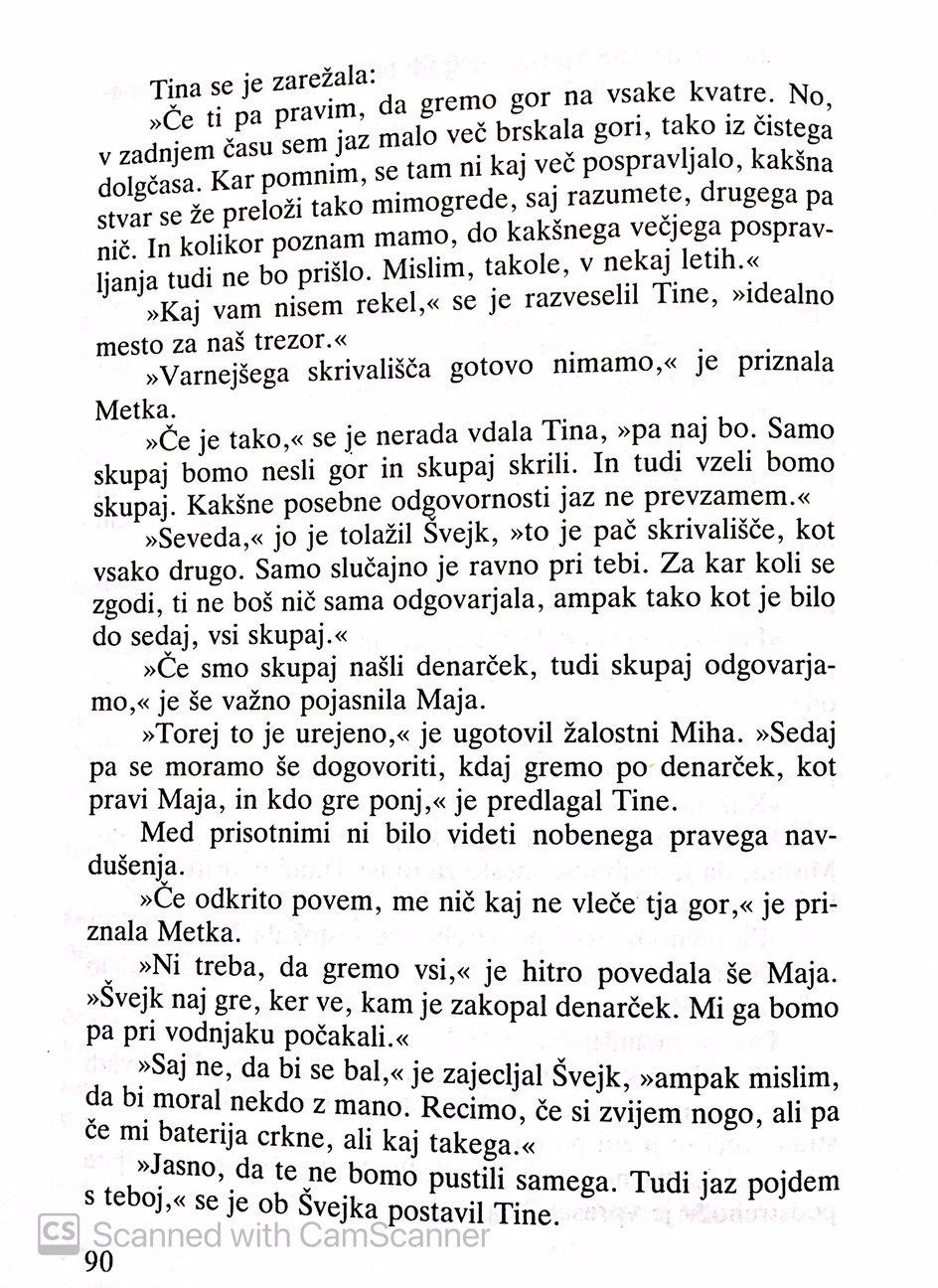 Kasneje so z roparjema, ki so ju srečali v rovih, sklenili kompromis – denar so prek pošte poslali na policijo in se tako izognili razlagi, kje so našli denar, roparja pa izpustili. Družba je bila spet osvobojena težkega bremena.VIR: Odlomek iz knjige Dima Zupana Trnovska mafija, Ljubljana, Prešernova družba, 1992, str. 88–90.naloga: V katero zvrst uvrščamo to besedilo in po čem to veš? Izberi ustrezni odgovor in svoj odgovor utemelji.Zvrst: POEZIJA/PESNIŠTVO	PROZA/PRIPOVEDNIŠTVO	DRAMATIKAUtemeljitev: __________________________________________________________ ___________________________________________________________________naloga: Kaj pomeni številka 22 na samem začetku izhodiščnega besedila? Odgovori.___________________________________________________________________naloga: Kateri način podajanje teme prevladuje v odlomku? Izberi ustrezno rešitev.opisovanjeorisovanjepripovedovanječ) dvogovor ali dialog naloga: Kam je postavljeno dogajanje v odlomku? Natančno določi kraj dogajanja v odlomku in ga napiši._______________________________________________naloga: Kdo nastopa v odlomku? Zapiši imena oseb.___________________________________________________________________naloga: Kaj lahko na podlagi odgovorov pri vprašanju 2, 3 in 5 poveš o vrsti besedila? Dopolni.Izhodiščno besedilo je odlomek iz ____________________, saj je razdeljeno na več ________________, v njem nastopa ____________ oseb, veliko pa je tudi ______________________, kar je pogosta značilnost te književne vrste.naloga: O čem govori odlomek? Zapiši v obliki povedi.___________________________________________________________________naloga: Ali je pripovedovalec v dogajanje tudi vključen? Pojasni s svojimi besedami in ponazori s primerom iz 1. odstavka izhodiščnega besedila.______________________________________________________________________________________________________________________________________naloga: Katera oseba ni bila zadovoljna z izidom glasovanja in zakaj? Označi osebo in zapiši, v čem je bila težava.Miha		Nika		Metka		Maja		Švejk		Tine_________________________________________________________________________________________________________________________________________________________________________________________________________ naloga: Kaj želi Tine povedati s tem, ko reče: »Drugi so nam to obesili, ampak zdaj se nas je pa že kar prijelo.«? Odgovor zapiši._________________________________________________________________________________________________________________________________________________________________________________________________________naloga: Kdo izmed oseb ima težave s poimenovanjem skupine mafija, kdo ne in kdo nakazuje simpatije, a tega ne izreče glasno? Imena oseb zapiši na ustrezno mesto v preglednici.naloga: Označi, kakšen je Švejk. Napiši vsaj tri značilnosti, ki jih podkrepiš s primerom iz besedila.____________________________________________________________________________________________________________________________________________________________________________________________________________________________________________________________________________naloga: Ali je spodnja trditev pravilna? Svoj odgovor utemelji.Maja je bila najmlajša med vsemi pravilna. DA			NEUtemeljitev: __________________________________________________________ ______________________________________________________________________________________________________________________________________naloga: Na kaj je mislil Tine, ko je rekel: »Skrili jih bomo tja, kjer se je vse skupaj tudi začelo.«? Kje je bilo to mesto in kaj se je tam začelo? Odgovori.______________________________________________________________________________________________________________________________________naloga: Kaj lahko poveš o odnosih, ki so vladali v skupini prijateljev? Iz besedila razberi, kako so se razumeli in zapiši v kratkem besedilu. _________________________________________________________________________________________________________________________________________________________________________________________________________naloga: Kaj pomenijo besede v izhodiščnem besedilu? Ustrezno poveži in številko napiši na črto.naloga: V besedilu najdemo tudi stalni besedni zvezi. Poišči ju in pripiši k njuni razlagi.polno razvijati, delovati: _____________________________________sovražiti se:_______________________________________________naloga: Preberi spodnjo poved in odgovori na vprašanji./…/ Nika, ki ji ni šlo iz glave, da je Maja glasovala za Švejkov predlog, čeprav sta bila sicer kot pes in mačka. Kdo/kaj se primerja?______________________________________________Katera skupna lastnost omogoča primerjavo? _________________________ _____________________________________________________________ naloga: Katero slogovno zaznamovano besedo izreče Maja in za njo ponovi še žalostni Miha? Izpiši jo in napiši, kam jo uvrščamo.___________________________________________________________________naloga: Preberi 1. odstavek izhodiščnega besedila V zelenem ogledalu … in reši naloge.Kaj je želel avtor povedati z besedno zvezo v zelenem ogledalu? Razloži.___________________________________________________________________Kako še drugače poimenuje hrib sredi mesta? Izpiši.___________________________________________________________________Katero drevo je članom Trnovske mafije nudilo senco? ___________________________________________________________________ naloga: V besedilu je veliko dialoga. Del besedila pretvori v dramsko besedilo. Upoštevaj vse značilnosti tovrstnega besedila.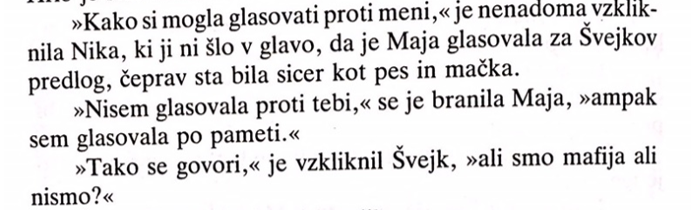 __________________________________________________________________________________________________________________________________________________________________________________________________________________________________________________________________________________________________________________________________________________________________________________________________________________naloga: Za katera dela je Dim Zupan prejel nagrado? Ustrezno poveži.večernica				zbirka povesti o Drekcu Pekcu in Pukcu SmukcuLevstikova nagrada			Hektor in male ljubeznidesetnica				Hektor in zrela hruška					Leteči mačkinaloga: V katero obdobje sodi Dim Zupan? Ustrezno obkroži, nato pa na črto napiši še dva/-e njegova/-i sodobnika/sodobnici.protestantizem _______________________________________________moderna ____________________________________________________sodobna književnost ___________________________________________č) romantika ___________________________________________________realizem ____________________________________________________Besedo mafija razume poniževalno.Besedo mafija sprejema ponosno.Nakazuje simpatije.________ čuvati	1 enoten________ psovka2 redko________ mafija3 zmerljivka________ važen4 odpovedati________ složen5 tuje plačilno sredstvo________ devize6 paziti________ trezor	7 zakladnica________ crkniti	8 tajna kriminalna organizacija________ kvatre	9 pomemben